DEUTSCHLAND1. Flagge: 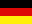 2. Wappen: 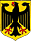 3. Nationalfeiertag: der 3. (dritte) Oktober
4. Fläche:357 582 Quadratkilometer 5. Einwohner:83 Millionen6. Hauptstadt:Berlin7. Sprache: Deutsch8. Geld: Euro9. Nachbarstaaten: Belgien, Dänemark, Frankreich, Polen,  Luxemburg, die Niederlande, die Schweiz, Österreich,Tschechien10. Höchster Berg: die Zugspitze(2962m)11. Flüsse: der Rhein, die Donau, die Elbe12.Landwirtschaft:Trauben,Kartoffeln,Hopfen,Getreide,Zuckerrübe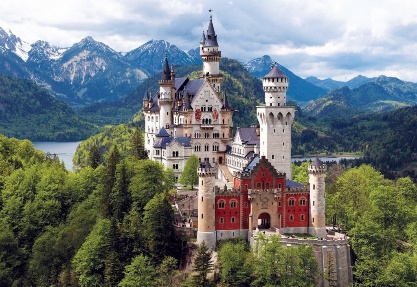 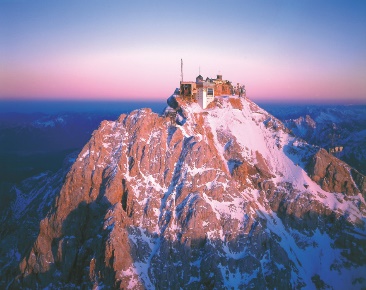 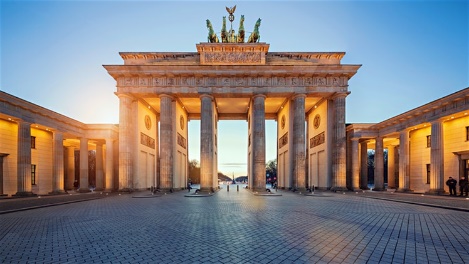 